Графикпроведения консультаций по подготовке к ОГЭ2022/2023 учебного годаМУНИЦИПАЛЬНОЕ БЮДЖЕТНОЕ ОБЩЕОБРАЗОВАТЕЛЬНОЕ УЧРЕЖДЕНИЕСРЕДНЯЯ ОБЩЕОБРАЗОВАТЕЛЬНАЯ ШКОЛА ПОС. МИЗУР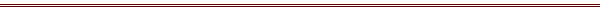 №ПредметФИО учителяДеньнеделиВремя проведения1.ГеографияЕлканова Л.Х.Вторник13.402.ОбществознаниеТокова Н.Б.Среда12.553.МатематикаХамицаева М.Е.Четверг13.304.ИнформатикаРевазова Ф.Ф.Четверг13.305.Русский языкКочиева З.А.Пятница13.30